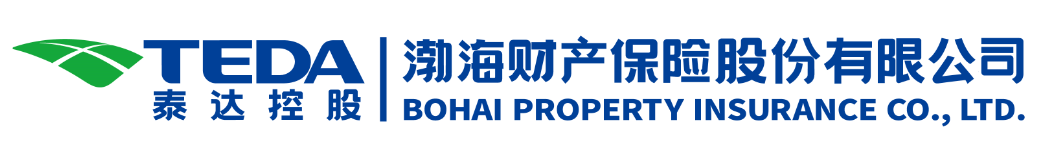 机动车辆索赔材料告知书（正面）尊敬的客户：为确保您的合法权益，请您按以下要求（即划“ ∨ ”部分）尽快向我公司提供保险索赔材料，以便我公司理赔人员对事故损失能及时、准确地给予审核。在此提请您注意：我公司受理报案、现场查勘、核定损失、参与诉讼、进行抗辩、要求您提供保险索赔证明和资料、向您提供专业（或损失确认）建议等行为，均不构成我公司对您赔偿责任的承诺。温馨提示：        1、在理赔服务过程中，如果您对我司理赔人员服务不满意或有相关违法违规行为，请您及时向我公司进行投诉，其投诉热线为：956017        2、若需了解案件理赔处理进度，请登录我司自助理赔服务网址(http：//www.bpic.com.cn)涉及人伤理赔材料（背面）在此感谢您对我们工作的理解与支持！谢谢!!事故类型勾选单证类型事故类型勾选单证类型通用单证□驾驶员《机动车辆驾驶证》;查看原件，留存复印件涉及车损□损失确认书原件，由保险公司出具的单证。私车：被保险人要亲笔签字    公车：要加盖单位公章通用单证□被保险车辆《机动车辆行驶证》;查看原件，留存复印涉及车损□汽车维修行业专用发票和修理材料清单原件通用单证□被保险人身份证; 查看原件，留存复印件涉及车损□施救费票据原件（经过施救的）通用单证□索赔申请书原件(由保险公司提供，被保险人填写并签字)涉及财产损失□损失确认书原件，由保险公司出具的单证。私车：被保险人要亲笔签字    公车：要加盖单位公章通用单证□事故责任认定书、调解书（涉及人伤）或简易事故处理书原件涉及财产损失□购置或修复受损财产的票据和财产损失清单原件通用单证□当事人自行协商协议书涉及财产损失□财产损失的赔偿凭证（没有上述修理或购置票据的）  通用单证□保险公司告知提供的证明材料（□消防□公安□气象□其他）涉及财产损失□施救费票据原件（经过施救的）通用单证□转帐支付授权书原件(由保险公司公司提供单证，被保险人填写提交。个人；被保险人亲笔签字；单位；加盖公章，并与保单中载明的被保险人名称要一致涉及全车盗抢、全损赔付□盗抢案件立案证明（含报案回执）原件；机动车来历证明（如：购车发票）原件；机动车登记证书原件；机动车行驶证原件。通用单证□收款人银行存折或银行卡或银行账户信息原件或复印件。银行账户信息与被保险人名称一致涉及全车盗抢、全损赔付□保险单正本原件；权益转让书原件（由保险公司提供单证，被保险人填写）通用单证□营业执照、组织机构代码证、税务登记证复印件并加盖被保险人单位章涉及全车盗抢、全损赔付□车辆被盗抢后找回，车辆有损失需要修理的，事故证明需提供上述证明，其他材料同车辆损失所需材料。通用单证□委托书原件（委托他人代办时提供）。要求：个人：被保险人亲笔签字；单位：被保险人单位盖章，并与保单中载明的被保险人名称要一致涉及全车盗抢、全损赔付通用单证□受托人身份证（委托他人代办时提供）。查看原件，留存复印件涉及全车盗抢、全损赔付单证类型勾选单证明细单证类型勾选单证明细伤者身份证明□身份证或户口簿复印件死亡赔偿金及丧葬费证明材料□医学死亡证明/法医验尸报告/火化证明复印件门诊材料证明□门诊医疗费用发票原件（正式票据）死亡赔偿金及丧葬费证明材料□户籍注销证明原件门诊材料证明□医疗费用清单原件（无法提供电脑打印费用清单的，需提供与费用对应的长期及临时医嘱单）       精神损害抚慰金材料□法院判决书/调解书原件门诊材料证明□门诊病历、诊断证明原件被扶养人生活费材料证明□被扶养人户籍证明和扶养义务人人数证明原件门诊材料证明□报告单、门诊化验报告单和影像学片等原件被扶养人生活费材料证明□家庭组成人员证明（亲属关系证明书，收养关系证明复印件）门诊材料证明□如果治疗中需要外购药的，需要提供外购药的医嘱证明原件被扶养人生活费材料证明□被扶养人丧失劳动能力证明原件住院材料证明（含：住院伙食补助费）□住院医疗费用发票原件（正式票据）被扶养人生活费材料证明□被扶养人无其他生活来源证明原件住院材料证明（含：住院伙食补助费）□诊断证明书原件 误工费材料证明□门诊病历或诊断证明或病假证明原件住院材料证明（含：住院伙食补助费）□医疗费用清单原件（无法提供电脑打印费用清单的，需提供与费用对应的长期及临时医嘱单）误工费材料证明□误工期间收入损失证明或其他可以证明伤者收入损失的证明（包括收入减少证明、工资表、银行工资卡入账明细等）原件住院材料证明（含：住院伙食补助费）□出院小结或出院证明等相关材料原件误工费材料证明□个人所得税纳税证明（收入在纳税起征点以上的)原件住院材料证明（含：住院伙食补助费）□转院证明原件（针对住院治疗且涉及转院的）护理费材料证明□护理证明原件住院材料证明（含：住院伙食补助费）□住院病历复印件（包括但不限于出院录、入院录、主要的检查报告，化验单，手术记录单，内固定材料证明材料，医嘱单原件）护理费材料证明□护理人员的误工证明、收入损失证明/个人所得税纳税证明/或者护工的收费凭证原件残疾赔偿材料证明□伤残鉴定书原件营养费材料证明□诊断证明或司法鉴定报告原件残疾赔偿材料证明□伤残患者为农村人口在城镇长期生活证明（农村人口在城镇长期生活证明：一年以上暂住证/房产证/租房合同/务工证明/劳动合同/社保清单/银行流水；农村失地农民：失土证明/征地补偿协议等）住宿费材料证明□伤者有必要到外地门诊治疗且客观原因无法住院的医疗证明原件；住宿费报销凭证原件（正式票据）残疾辅助器具费赔偿材料□需要配置残疾辅助器具的证明或鉴定报告原件交通费材料证明□交通费报销凭证原件残疾辅助器具费赔偿材料□残疾辅助器具产品说明及保修卡复印件后续治疗费或康复费证明材料□医院出具的医疗证明或司法鉴定机构出具的鉴定报告原件残疾辅助器具费赔偿材料□残疾辅助器具发票原件赔偿凭证□向第三方支付赔偿费用的过款凭证原件交强支付（或垫付）抢救费用材料证明交强支付（或垫付）抢救费用材料证明□ 支付（或垫付）抢救费用书面通知书原件； □ 抢救费用清单/初步诊断证明、住院押金单原件；  □ 垫付 /预付申请书原件；□ 支付（或垫付）的医院帐号。□ 支付（或垫付）抢救费用书面通知书原件； □ 抢救费用清单/初步诊断证明、住院押金单原件；  □ 垫付 /预付申请书原件；□ 支付（或垫付）的医院帐号。□ 支付（或垫付）抢救费用书面通知书原件； □ 抢救费用清单/初步诊断证明、住院押金单原件；  □ 垫付 /预付申请书原件；□ 支付（或垫付）的医院帐号。□ 支付（或垫付）抢救费用书面通知书原件； □ 抢救费用清单/初步诊断证明、住院押金单原件；  □ 垫付 /预付申请书原件；□ 支付（或垫付）的医院帐号。其它告知事项其它告知事项被保险人/三者方（签字）：联系电话：领到本告知书时间：     年  月  日被保险人/三者方（签字）：联系电话：领到本告知书时间：     年  月  日被保险人/三者方（签字）：联系电话：领到本告知书时间：     年  月  日保险公司方（签字）：联系电话：交付本告知书时间：     年  月  日保险公司方（签字）：联系电话：交付本告知书时间：     年  月  日保险公司方（签字）：联系电话：交付本告知书时间：     年  月  日